Режим организации  уроков и питания обучающихся 1-9-х классов муниципального общеобразовательного бюджетного учреждения основная общеобразовательная школа № 31 имени П.Я. Штанько станицы Бесскорбной муниципального образования Новокубанский район в 2020-2021 учебном годуМОБУООШ № 31 осуществляет образовательную деятельность в один поток, в одной смене.Режим начала занятий, расписание звонков Режим питания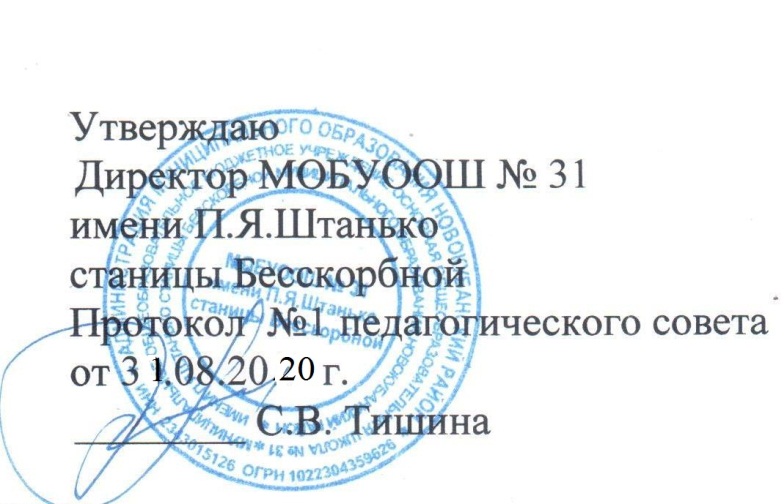 1 смена1 смена1 смена1 смена1 смена1 смена1 смена1 смена1 класс1 класс1 класс1 класс2, 3, 5 классы2, 3, 5 классы4, 9, 6 классы4, 9, 6 классы1 полугодие1 полугодие2 полугодие2 полугодие2, 3, 5 классы2, 3, 5 классы4, 9, 6 классы4, 9, 6 классы1 урок: 08.30-09.052 урок: 09.15-09.50Динамическая пауза 09.50-10.303 урок 10.50-11.254 урок 11.35-12.101030101 урок: 08.30-09.102 урок: 09.20-10.00Динамическая пауза 10.00-10.403 урок 10.50-11.304 урок 11.50-12.301020101 урок: 08.30-09.102 урок: 09.40-10.203 урок 10.40-11.204 урок 11.30-12.105 урок12.20-13.006 урок13.10-13.507 урок14.00-14.403020101010101 урок: 08.30-09.102 урок: 09.20-10.003 урок 10.30-11.104 урок 11.30-12.105 урок12.20-13.006 урок13.10-13.507 урок14.00-14.401030201010107, 8 классы7, 8 классы7, 8 классы7, 8 классы1 урок:  08.30-09.102 урок:  09.20-10.003 урок: 10.20-11.004 урок: 11.30-12.105 урок: 12.20-13.006 урок: 13.10-13.507 урок: 14.00-14.40102030101010№ переменыКлассы Кол-во обучающихсяКоличество посадочных мест в столовой1 перемена2, 3, 5 классы26352 перемена4, 6, 9 классы3135После динами-ческой паузы 1 класс10353 перемена 7, 8 классы3035